PRIJAVA NA ČISTILNO AKCIJO Sobota 27. marca 2021Podatki o organizaciji, skupini ali posamezniku, ki se  prijavlja:Podatki o kontaktni osebi prijavitelja:Način sodelovanja pri čistilni akciji:  (obkroži ali dopiši)Pri čiščenju določenega divjega odlagališčaPri pobiranju odpadkov na določenem območju: v delu naselja, ulice, ceste, v okolici objektov, ob sprehajalnih, pohodniških ali planinskih poteh, ob določeni cesti, ob potoku ali ob reki Sotli …):	   Navedi KJE?  _______________________________________________________________________________________Pri iskanju in evidentiranju divjih odlagališč v občini Druga oblika sodelovanja – navedi: (pomoč s prevozi in tehniko: kamion, rovokopač, avto prikolica, traktor, vitla, ali pri malici, napitkih…)E/   okvirno število udeležencev pri čistilni akciji   ______________F/   udeležba po končani akciji zglasili v PGD Rogaška Slatina (prigrizek)      		DA/NEG/  dostava sendvičev na terenu (v primeru, da se udeleženci v PGD ne bodo zglasili)  DA/NEH/  vodje skupin (na 5 udeležencev):________________________________________________________________________________________________________________________________________________Prijavo zabeležil:  …………………………	   		Podpis prijavitelja, če osebno izpolni:Datum prijave: ……………………					…………………………Osrednji logistični center akcije: Občina Rogaška Slatina, Izletniška ulica 2. Prijave ter informacije:na e-naslov: inspektorat@rogaska-slatina.si  ali obcina@rogaska-slatina.sina telefon:  03/ 81-81-721 (občina-vložišče) 03/ 81-81-701, GSM: 041/ 659-599 (Marko Razboršek), 03/ 81-81-720, GSM: 041/ 667-544 Saša Pale Kosovec.Če boste prijavo poslati po pošti jo pošljete na naslov: Občina Rogaška SlatinaIzletniška ulica 23250 Rogaška Slatina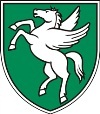 OBČINA ROGAŠKA SLATINA	Izletniška ulica 2, 3250 Rogaška Slatinawww.rogaska-slatina.siPrijavitelj: Društvo, javni zavod, podjetje, druga organizacija oz. posameznik:Naslov: Ulica / naselje s hišno številko:Pošta:Priimek in ime:* Elektronski naslov* Telefonska številkaGSM